Physical Science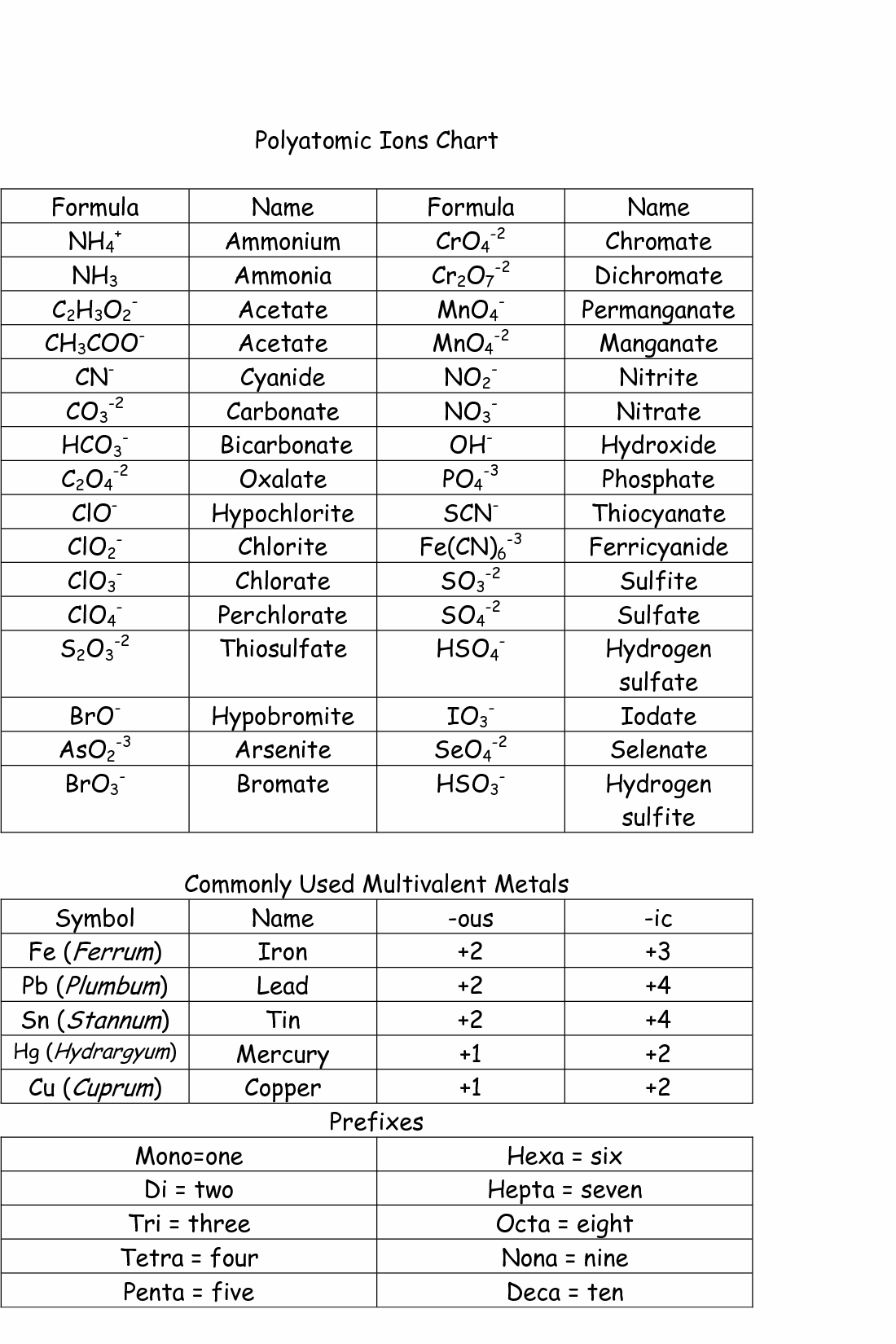 Downloaded from http://www.tidyforms.com